We Serve Through Our Gifts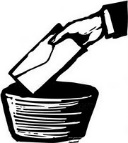 April 24, 2016General: $984.00	Building: $65.00	We Serve Through Our PresenceApril 24, 2016Total in Worship: 41                 Visitors: 9 We Serve Through Our ServiceMonday, May 2, 2016			9:00-3:00					 Office Hours10:30 a.m.					 Bible Study12:30 p.m.					Woman’s Ministries5:00 p.m.				            Katie Jensen’s Wedding  ShowerWednesday, May 4, 2016				9:00-12:00					Office Hours12:00 p.m.					Noon Luncheon6:30 p.m.					Choir	Thursday, May 5, 2016				 9:00-5:00					Office HoursSaturday, May 7, 20168:15 a.m.					Prayer BreakfastSunday, May 8, 2016				Mother’s Day		9:30 a.m.		        		              Welcome Center10:30 a.m.					Worship Time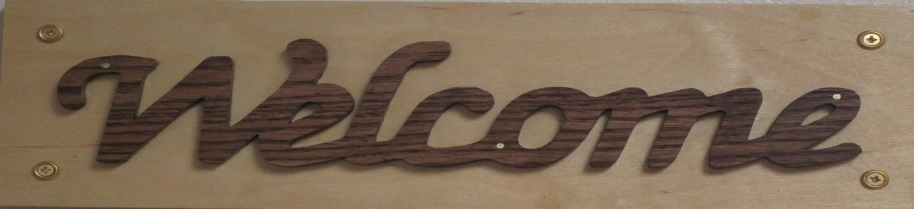 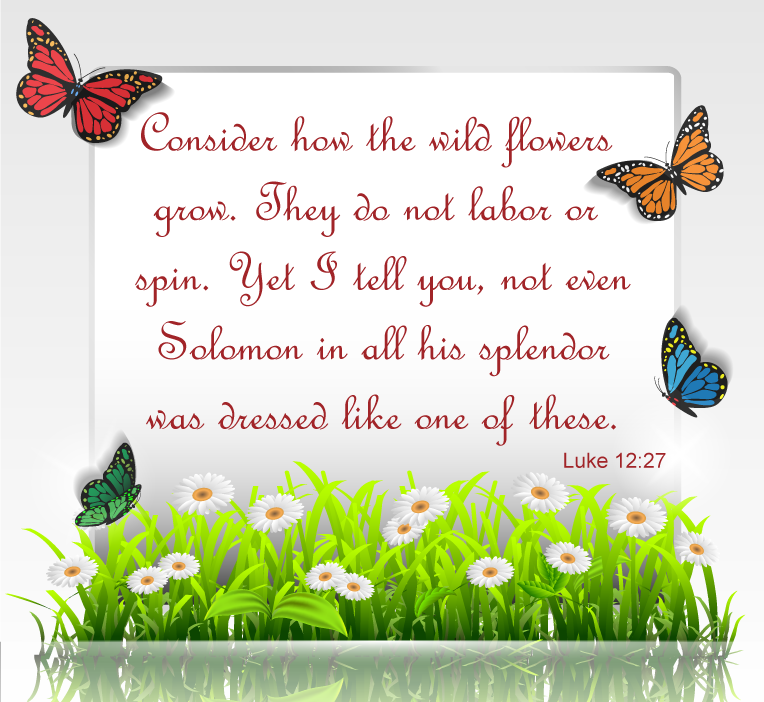 May 1, 2016OPEN DOORSUnited Methodist Church of Blue Eye6238 E. State Highway 86Blue Eye, MO 65611    417-779-5677Jack D. Smith, PastorCell: 417-527-1993/ Home: 417-239-1028Email: revjack112@msn.com Website:www.blueeyeumc.comUMH:  United Methodist Hymnal       FWS:  Faith We Sing songbookWe Gather for Worship“Forgetting what lies behind and straining forward to what lies ahead, I press on toward the goal for the prize of the upward call of God in Christ Jesus” Phil. 3:13b-14“This order of worship is subject to change by the Holy Spirit”*Please stand if you are ablePRELUDE (PREPARING FOR WORSHIP)		Janice Settles	                     WELCOME					             Acolyte: Michaela Fransen   Seek ye first the kingdom of God and his righteousness, and all these things shall be added unto you. Allelu, alleluia! Ask, and it shall be given unto you; seek and ye shall find; knock, and the door shall be opened unto you. Allelu, alleluia!ANNOUNCEMENTSO God who is both compassion and power, receive from us this hour all the praise, the thanksgiving, the love we are able to return to You. In the name of Jesus, we pray. Amen.LAY LEADER: Where the Spirit of the Lord is, there is the one true church, apostolic and universal, whose holy faith let us now declare:ALL: We believe in God the Father, infinite in wisdom, power, and love, whose mercy is over all His works, and whose will is ever directed to His children’s good. We believe in Jesus Christ, Son of God and Son of man, the gift of the Father’s unfailing grace, the ground of our hope, and the promise of our deliverance from sin and death. We believe in the Holy Spirit as the divine presence in our lives, whereby we are kept in perpetual remembrance of the truth of Christ, and find strength and help in time of need. We believe that this faith should manifest itself in the service of love as set forth in the example of our blessed Lord, to the end that the kingdom of God may come upon the earth. Amen.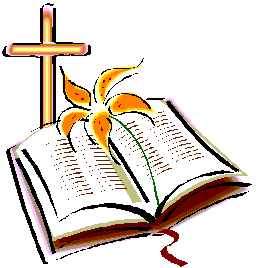 *Gospel Lesson: John 5:1-9 Pages 1653 & 1654 in pew BibleLay Leader This is the Word of God for the people of God.Congregation: Thanks be to GodWORSHIP THROUGH TITHES & OFFERINGS*DOXOLOGY     Praise God, from whom all blessings flow; praise Him, all creatures here below; praise Him above, ye heavenly host; praise Father, Son, and Holy Ghost. Amen.                                                                   UMH 95*OFFERTORY PRAYER	*HYMN OF PREPARATION				 	 UMH 513               “Soldiers of Christ, Arise”PRAISE TIME	Passing God’s Love and Peace, Praise Time in SongPRAYER TIME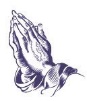              Sharing in Joys and Concerns	Silent Prayer, Pastor’s Prayer, Lord’s PrayerMESSAGE OF THE DAY				 Pastor Jack SmithCOMMUNION*HYMN OF PARTING					     	UMH 467            “Trust and Obey”(TAKE THE LIGHT OF CHRIST INTO THE WORLD)*BENEDICTION					       		POSTLUDE                                                                               Janice Settle